PROPOSIÇÕES 04 - Vereador Fabio Porto MartinsINDICAÇÃO – 003/2023O Vereador Fabio Porto Martins, indica ao Excelentíssimo Senhor Prefeito Municipal em conjunto com a Secretaria Municipal de Educação, nos termos regimentais e ouvido o plenário, que seja feito um estudo de viabilidade para implantação de uma EMEI na comunidade do Faxinal do Silva Jorge.MENSAGEM JUSTIFICATIVA Senhor Presidente: Senhores Vereadores:               Hoje a comunidade do Faxinal do Silva Jorge, não possui uma EMEI, as crianças da comunidade acabam tendo que se deslocar para a cidade. Assim sugiro um estudo para ver a viabilidade para implantação da EMEI na comunidade, caso haja demanda e viabilidade facilitará muito a vida dos pais e crianças.                              Bom Retiro do Sul, 28 de março de 2023.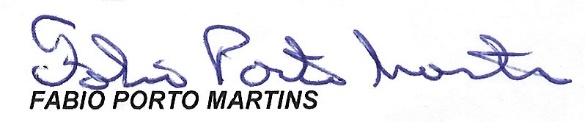 